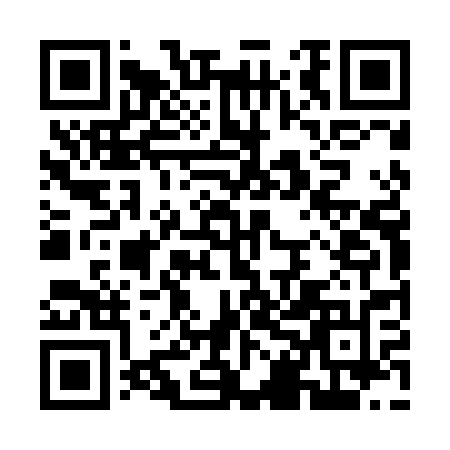 Ramadan times for Elblag, Warmian-Masurian, PolandMon 11 Mar 2024 - Wed 10 Apr 2024High Latitude Method: Angle Based RulePrayer Calculation Method: Muslim World LeagueAsar Calculation Method: HanafiPrayer times provided by https://www.salahtimes.comDateDayFajrSuhurSunriseDhuhrAsrIftarMaghribIsha11Mon4:074:076:0611:523:415:395:397:3112Tue4:044:046:0411:523:425:415:417:3413Wed4:024:026:0111:523:445:435:437:3614Thu3:593:595:5911:513:455:455:457:3815Fri3:563:565:5611:513:475:475:477:4016Sat3:543:545:5411:513:485:495:497:4217Sun3:513:515:5111:513:505:515:517:4418Mon3:483:485:4911:503:525:535:537:4719Tue3:453:455:4611:503:535:555:557:4920Wed3:423:425:4411:503:555:575:577:5121Thu3:393:395:4111:493:565:585:587:5322Fri3:373:375:3911:493:586:006:007:5523Sat3:343:345:3711:493:596:026:027:5824Sun3:313:315:3411:494:016:046:048:0025Mon3:283:285:3211:484:026:066:068:0226Tue3:253:255:2911:484:036:086:088:0527Wed3:223:225:2711:484:056:106:108:0728Thu3:183:185:2411:474:066:126:128:1029Fri3:153:155:2211:474:086:146:148:1230Sat3:123:125:1911:474:096:156:158:1431Sun4:094:096:1712:465:117:177:179:171Mon4:064:066:1412:465:127:197:199:192Tue4:034:036:1212:465:137:217:219:223Wed4:004:006:0912:465:157:237:239:254Thu3:563:566:0712:455:167:257:259:275Fri3:533:536:0412:455:177:277:279:306Sat3:503:506:0212:455:197:297:299:327Sun3:463:465:5912:445:207:307:309:358Mon3:433:435:5712:445:217:327:329:389Tue3:393:395:5512:445:237:347:349:4110Wed3:363:365:5212:445:247:367:369:43